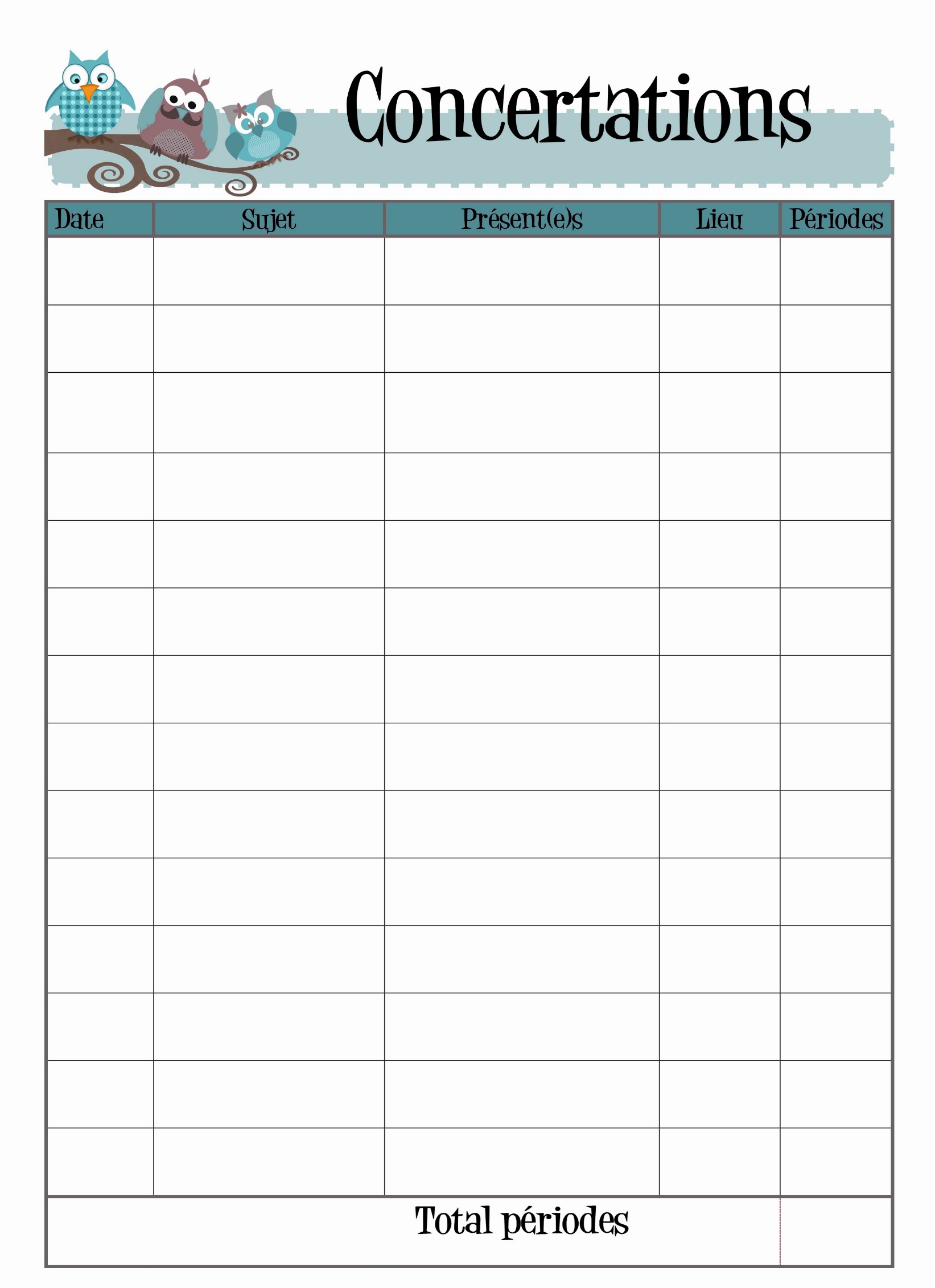 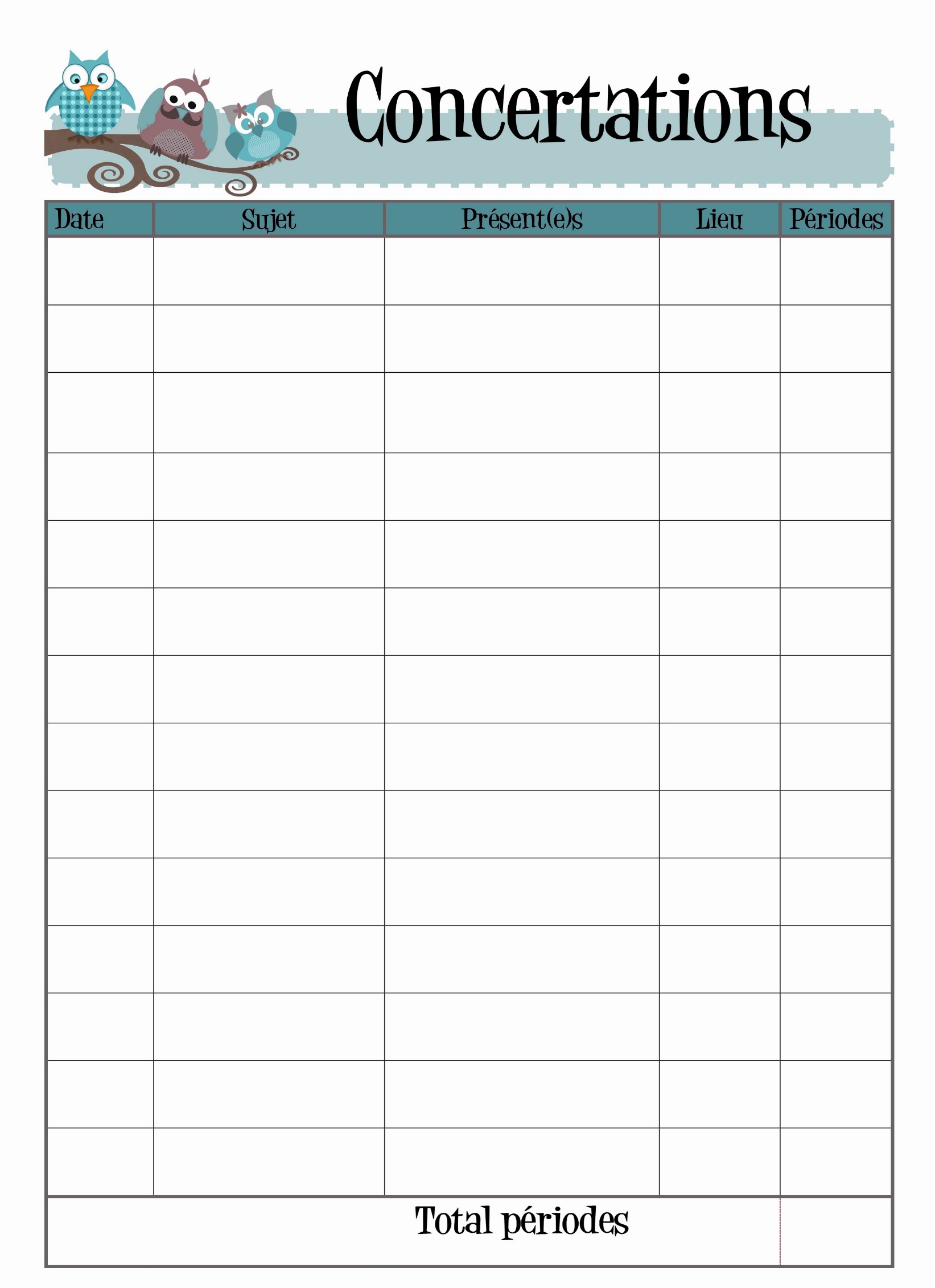 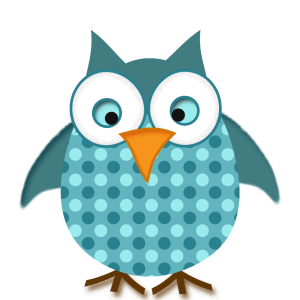 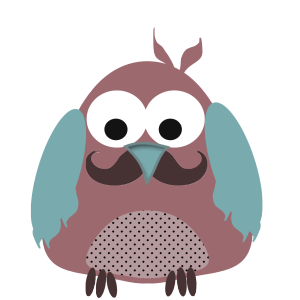 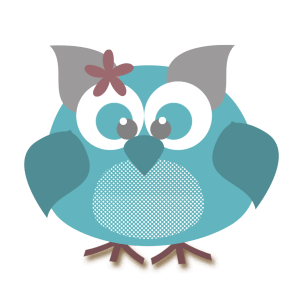 DateProduitMagasinPrixDateProduitMagasinPrix